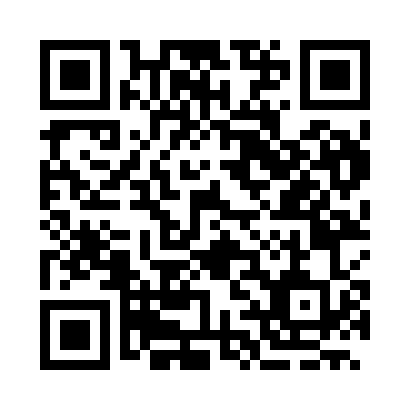 Prayer times for Gubislav, BulgariaWed 1 May 2024 - Fri 31 May 2024High Latitude Method: Angle Based RulePrayer Calculation Method: Muslim World LeagueAsar Calculation Method: HanafiPrayer times provided by https://www.salahtimes.comDateDayFajrSunriseDhuhrAsrMaghribIsha1Wed4:286:201:246:228:2810:132Thu4:266:181:246:238:2910:143Fri4:246:171:236:238:3010:164Sat4:226:161:236:248:3210:185Sun4:206:141:236:258:3310:206Mon4:186:131:236:258:3410:217Tue4:166:121:236:268:3510:238Wed4:156:111:236:278:3610:259Thu4:136:091:236:278:3710:2610Fri4:116:081:236:288:3810:2811Sat4:096:071:236:288:3910:3012Sun4:076:061:236:298:4110:3213Mon4:056:051:236:308:4210:3314Tue4:046:041:236:308:4310:3515Wed4:026:031:236:318:4410:3716Thu4:006:021:236:328:4510:3817Fri3:586:011:236:328:4610:4018Sat3:576:001:236:338:4710:4219Sun3:555:591:236:338:4810:4320Mon3:535:581:236:348:4910:4521Tue3:525:571:236:358:5010:4722Wed3:505:561:236:358:5110:4823Thu3:495:551:236:368:5210:5024Fri3:475:551:236:368:5310:5125Sat3:465:541:246:378:5410:5326Sun3:445:531:246:378:5510:5427Mon3:435:531:246:388:5610:5628Tue3:425:521:246:388:5610:5729Wed3:415:511:246:398:5710:5930Thu3:395:511:246:398:5811:0031Fri3:385:501:246:408:5911:01